Сценарий утренника ко Дню 8 Марта во второй группе раннего возраста«Как Аленка потеряла свою кошку»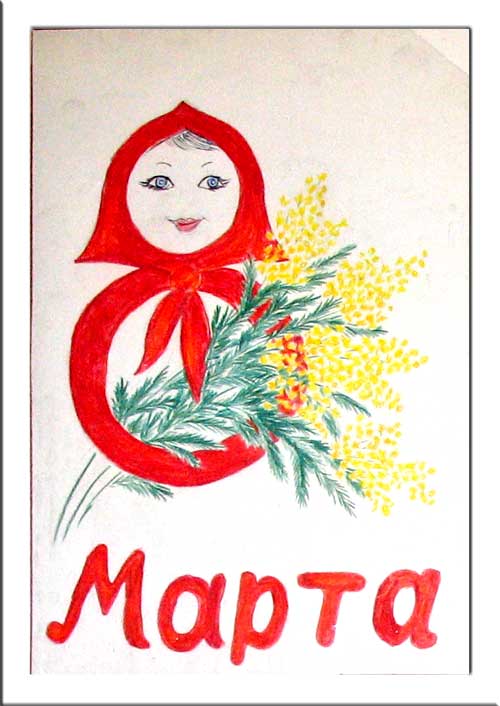 Цель: Воспитывать доброжелательное отношение и любовь к близким людям.Задачи: Раскрывать творческие способности детей через различные виды музыкальной деятельности. Способствовать развитию положительных эмоций.Реквизиты: Игрушка – кошка. Корзина с платочками. Пирожки. Шоколадки.Ведущая: Что за праздник мы с тобойПервым встретили весной?Спросим Сашу, спросим Свету,И они нам все ответят.Ребятки, кто мне подскажет, какой же праздник мы сегодня празднуем? (Дети отвечают с помощью воспитателя)Дети: Это праздник наших мам!Ведущая: Давайте нашим мамам споем песню.(Дети поют «Песенку о весне». Под русскую народную музыку в зал заходит девочка Аленка. В руках у неё яркая корзинка.)Аленка: Здравствуйте, ребятки! Не видали  вы мою любимую кошечку?Ведущая: А как зовут твою кошку и какая она?Аленка: Такая пушистая, беленькая, а зовут ее Мурка.Ведущая: Не огорчайся, Аленка, найдется твоя кошка Мурка. Ребятки, давайте поможем Аленке найти кошечку.(Дети смотрят по сторонам, под стульчики, но не находят.)Аленка: А что вы здесь делаете, ребятки?Ведущая: У нас праздник - Восьмое Марта. Мы поздравляем мам и бабушек с Женским днем.Аленка: Можно мне остаться на вашем празднике и повеселиться вместе с вами?Ведущая: Конечно, Аленка, оставайся.Аленка: Ребятки, у меня в корзиночке лежат яркие платочки. Хотите я вам их подарю? Дети: Да.(Раздает детям платочки.)Ведущая: Ребятки, давайте покажем Аленке, как мы можем танцевать.(Дети исполняют танец с платочками.)Аленка: Вот так детки! Как весело они плясали. Молодцы! А, что вы еще умеете делать?Ведущая: Наши ребятки знают много стихов. Дети почитаем стихи для нашей гостьи?Дети: Да. (Дети читают стихи.)Аленка: Какие молодцы, ребятки! А чем вкусным у вас тут пахнет?Ведущая: Наши дети испекли мамам и бабушкам пирожки.Аленка: Да разве дети умеют печь пирожки?Ведущая: Наши дети многое умеют.Аленка: А как же они их пекли?Ведущая: Сейчас они сами тебе покажут.(Дети поют песню «Пирожки» и показывают ручками, как они пекут пирожки.)Аленка: А где же ваши пирожки?Ведущая: В печке пекутся. Ребята, пора их вынимать, а то сгорят.(Ведущая, Аленка и дети вынимают из печки пирожки.)Аленка: (грустно). Я смотрю, как дети любят своих мам и бабушек. А у меня была одна единственная кошка Мурка, да и та убежала.Ведущая: Видать, ты ее обидела?Аленка: (грозит пальцем). Не будет сметану и курочку со стола воровать. (Вздыхает.) И все равно я по ней скучаю. Пойду-ка я ее поищу.(Аленка выходит из зала. Дверь тихонько открывается, заходит кошка Мурка и мяукает у дверей.) Ведущая: Киска, как тебя зовут?Мурка: Я кошка Мурка.Ведущая: А что же ты плачешь?Мурка: Хозяйка меня наказала, я убежала от нее и заблудилась.Ведущая: А не ты ли та Мурка, что сметану да курочку воровала со стола?Мурка: (вздыхает). Я! Но я скучаю по своей Аленке. Где же она?Ведущая: Не грусти, Мурка. Ребятки для тебя песенку споют.(Дети поют песенку «Киска».)Ведущая: Мурка, а ведь, Аленка, тебя ищет. (Детям). Ребятки, давайте все вместе позовем Аленку. Она услышит и придет.Дети: (кричат). Аленка!..(Аленка входит в зал, видит кошку Мурку, радуется ей и гладит по голове.)Аленка: Муронька моя, нашлась. Я так по тебе скучала. (Детям.) Спасибо вам, ребятки, что помогли мне найти мою кошку. Вот радость-то какая! (Обращается к кошке Мурке.) Обещай мне, что не будешь больше воровать со стола курочку и сметану. (Детям.) Ребятки, а вы слушаетесь своих родителей? Со стола,  без разрешения взрослых ничего не берете?Дети: Нет, не берем.Аленка: Вот какие ребятки в садике молодцы!А на радости такойПопляшите-ка со мной!Ведущая: Ребятки, будем плясать?Дети: Да.(Исполняют танец «Барбарики».)Аленка: Ой, ребятки, хорошо с вами. Но нам с Муркой домой пора.Ведущая: Очень жаль, Аленка и Мурка, мы только растанцевались.Аленка: В такой ласковый и добрый праздник хочу подарить вам шоколадки.  (Дарит каждому ребенку по шоколадке.)Ведущая: Ребятки, скажем Аленке спасибо.Дети: Спасибо. Приходите к нам в гости.(Аленка и Мурка уходят.)Воспитатель: Ребятки, давайте мы сегодня поздравим наших мам с праздником Весны и подарим им подарки, которые мы для них приготовили.1.В марте в первого числа,
Начинается весна.
Мамин день - Восьмое Марта,
Отмечает вся страна! 
2.Встану утром рано,
Поцелую маму.
Подарю цветов букет,
Лучше мамы друга нет 3.Дорогие мамочки Мы вас поздравляем Крепкого здоровья От души желаем!4.Бабушек любимых Поздравляем мы С солнечным, чудесным Праздником весны!  5.Мы для вас, родные Песенку споем Вас хотим поздравить Мы с весенним днем!6.Мама, мама, мамочка  Я тебя люблю,  Я тебе весеннюю  Песенку спою.7.Бабушка родная  Милая моя!  Мы с тобой бабуля  Вечные друзья.  Очень – очень крепко  Обниму тебя  Самая любимая  Бабушка моя!